DL-BR 15-130T plus-EN54 Diffusori musicaliIl diffusore sonoro dovrà essere del tipo a plafoniera da incasso in controsoffitto, costruito con anello in ABS e griglia in metallo, il tutto di colore bianco (RAL9016).L’altoparlante deve essere coassiale 2 vie da Ø 130 mm con tweeter Ø 25 mm per la diffusione delle frequenze alte, trasformatore per il collegamento a tensione costante 100 V e connettore ceramico 2 poli completo di termofusibile. Il diffusore sonoro dovrà essere dotato di ganci a bandiera per l’installazione in controsoffitto completo di copertura posteriore in ABS.Certificato EN54-24 – 1438-CPR-0435Dovrà inoltre avere le seguenti caratteristiche tecniche:Potenza				15 / 7,5 / 3,75 / 1.9 WImpedenza (100V)		666 / 1.333 / 2.666 / 5.263 ΩGamma frequenze		100 ÷ 22.800 HzRisposta in frequenza		87 ÷ 23.600 HzSPL 1W/1m, peak		92,9 dBSPL 1W/4m, peak		80,9 dBSPL P max/4m, peak		92,6 dBSPL rated noise power / 4m	92,6 dBSensibilità EN54-24, 1W/4m	74,2 dBSensibilità IEC 268-5, 1W/1m	86,2 dBDispersione -6dB, 500Hz		h/v 180°Dispersione -6dB, 1KHz		h/v 180°Dispersione -6dB, 2KHz		h/v 145°Dispersione -6dB, 4KHz		h/v 95°Dimensioni			213,5 x 152 mmGrado protezione		IP 21Peso netto			1,73 kgØ taglio				178 mmTemperatura di funzionamento	-10 ÷ +55 °CLe caratteristiche richieste si riferiscono al modello BLUEPRINT DL-BR 15-130T plus-EN54 o similare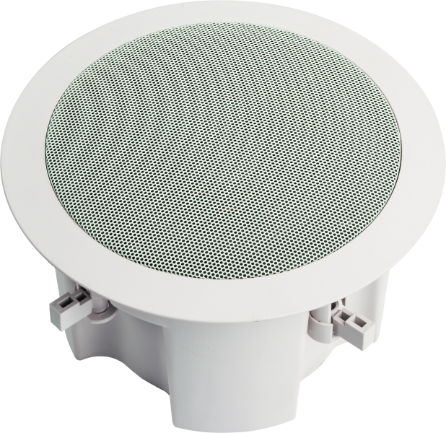 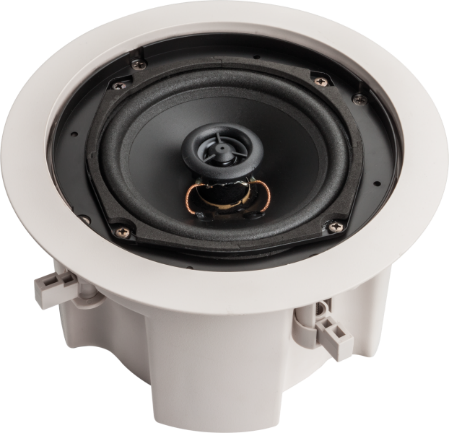 